2015 Weekly Budget to Actual Collection (April 10th  )MASS INTENTIONSSunday, April 17th + Diane WoronkoTuesday, April 19th  +  Lil KarpetzThursday, April 21st  . +Bernadine M. EggerThe Knights of Columbus, Our Lady of the Hill Council, will be holding a Pancake Breakfast after both Masses on Sunday, April 17th.BAPTISM PREPARATIONParents who are asking for Baptism for their child in the Parish Community of St. Vital are required to attend a one evening preparation course.  The object of this evening is to help parents appreciate the gift they are asking for their child and to be reminded of the responsibilities towards God, Church-community and their childThe next preparation course will be held on Thursday, May 19th at 7:00 p.m. in the meeting room.  If you have any questions or require further information, please contact the parish office.Our  Lady of the Hill K of C Selling Sobeys and No Frills Grocery Cards at the back of the church after all masses.Spaghetti Dinners for the Canadian Wheelchair FoundationI would like to thank everyone for their overwhelming support of the spaghetti dinners over the last three years. To date we have raised enough funds to purchase 33 wheelchairs!! I would also like to thank Our Lady of the Hill K of C Council for their generosity in this endeavour. Thank you.  Keep a watch for new fundraisers in the fall.         Joe StackADD YOUR VOICEThere is still time to write to your Member of Parliament and/or Member of the Legislative Assembly to add your voice to the considerations being made as we approach legalization of assisted suicide in Canada. To find the name and address of your MP, visit the parliamentary website at http://goo.gl/mSO7aA. To find the name and address of your MLA, visit the legislature website at https://goo.gl/ZIbI8qWood of the Cross - About 10 years ago a past parishioner of St Vital's, Darrell Morris, started a fundraising venture called 'The Wood of the Cross' with the Knights of Columbus here at St Vital's. The wooden pillars from the Church basement were replaced with steel beams during the basement renovations. Darrell, a local artist blacksmith, began making crucifixes with the wood from the pillars and offering them for sale to parishioners, with a portion of the proceeds going towards the basement renovation fund. This became a very popular fundraiser as the crucifixes contained a piece of St Vital history and incorporated some of Darrell's metalwork design as well.  In collaboration with the Knights of Columbus, Darrell has agreed to run this fundraiser again for a limited length of time. We will be taking orders at the weekend Masses of April 9/10 and 16/17. There will be a table at the back of the church with samples, prices and order forms. These crucifixes are very popular as baptism, first communion, confirmation, family and wedding gifts.  Thank you for your support of this fundraiser.CONFIRMATION – APRIL 16, 2016Candidates confirmed by Archbishop Richard SmithAidan Boland				Jared Creighton		Adam DuchschererEmily Engram				Handrika Fankhanel		Jacquelyn FlemingJakson Furlotte			Brianne Giorgini		Tyler HarnettAnaya Heatley				Matthew Ivanc		Jakub JadziewiczLucas Jadziewicz			Jarod Maranan			Aleksandra MarkiewiczMatgorzata Markiewicz		Tyson McDonald		Rylie McMathAlexander Olivares			Grant Pritchard		Cassandra PumphreyMatis Rochon				Gina Royer			Zachary ScalesDeneda Smajli				Preston Stewart		Gabriella TessierCharles Testa				Gabriel Therqaj		Michael VilleneuveJosie WilkinsonEaster Series Conversations with the ArchbishopThe fifth and final session in the Every Life Matters series of conversations about assisted suicide and euthanasia is set for tonight (Wednesday) at 7 p.m. at St. Charles Parish, 17511 - 112 Street, Edmonton. Our topic: What must we do? How we are called to respond to this new situation? With special guests Mark Pickup and Dr. Anna Voeuk. If you can't make it in person, you can still participate by logging in to the live webcast atwww.caedm.ca and sending questions to the Catholic Archdiocese of Edmonton via Facebook and Twitter. All the webcasts have been recorded and are available for viewing anytime at http://caedm.ca/ELM-EasterSeriesDiscipleship ReflectionsApril 17 - Fourth Sunday of Easter
World Day of Prayer for Vocations
The Road to Discipleship: The Shepherd’s Voice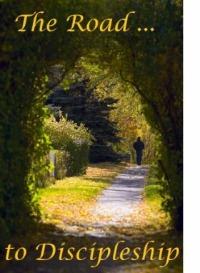 This Sunday is often called Good Shepherd Sunday. Every disciple knows of Psalm 23 which begins “the Lord is my shepherd, I shall not want.” The biblical image of God as a shepherd finds its fulfillment in Jesus Christ. Our shepherd knows us intimately and calls us by our names… even when we try to hide ourselves from him. We, who are Christ’s disciples, learn to know his voice, since we hear it each Sunday in the Gospel readings. The Good Shepherd is willing to die for the sheep rather than abandon them. Our God loves us even when we do not love him back. Do you rejoice when you hear the Good Shepherd’s voice?April 17, 2016
Fourth Sunday of Easter
Good Shepherd Sunday: World Day of Prayer for VocationsThis Sunday celebrates Jesus as “the Good Shepherd.” When announcing this Jubilee Year of Mercy, Pope Francis focused on Jesus’ “lost sheep” parable in Luke. “[Who] among you,” Jesus asks, “having a hundred sheep and losing one of them would not leave the ninety-nine in the desert and go after the lost one until he finds it?” (Luke 15:4). A reasonable answer? “No responsible shepherd who wants to keep the job!” Yet Jesus considers one lost person supremely important and suggests blaming the shepherd. The sheep didn’t “go astray,” the shepherd “lost” it. Thus, “when he does find it, he sets it on his shoulders with great joy” (15:5). That tender image of Jesus adorns the simple cross Pope Francis has always worn, the Good Shepherd gently carrying the lost sheep home on his shoulders. During this Jubilee Year of Mercy, may we, who once were lost ourselves but now are found, join Jesus in seeking, finding, and gently carrying home at least one precious lamb.
—Peter Scagnelli, Copyright © J. S. Paluch Co., Inc...Regular CollectionMaintenance FundPay Down the DebtWeekly Budget for 20153,923.00115.001,000.00Contribution April 10th               4,234.001,523.00484.00311.001,408.00-516.00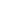 